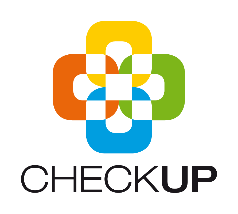 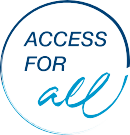 Accessibility Feedback Form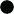 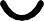 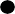 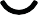 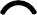 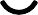 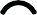 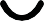 Accessibility Feedback Form (continued)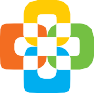 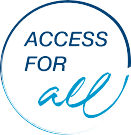 